Grand Draw 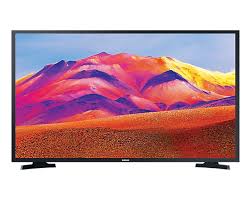 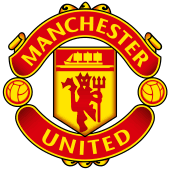    Raffle Prizes!!!Top 3 Prizes2 x American Football Tickets & Meal at Fire Restaurant Dublin Bella Rosa Cottage Hamper & Half Day SPA Voucher2 x Manchester United TicketsMany More great prizes……………………….1 year sports massage Voucher from Garreth ThorntonInveja Hair Voucher32” Walker TV - Newage Electrical       £250 Voucher from Andrew Mackin Photography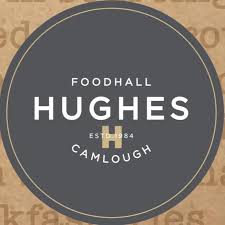 2 x Premium Pass for Titanic Distillery£100 Voucher for Foodhall Hughes’ Camlough       Lady’s Zurich Watch Men’s Zurich Watch Girl’s Bicycle – Ring of Gullion Cycles         Lady’s watch from Bennett’s Jewellers      £70 Voucher from Bow’s Boutique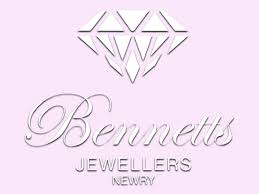 £50 Voucher from Bogart£40 Voucher from Roisin Gallogly Hair£30 Gents Hair from Canning Cuts£25 Voucher for any treatment at Airmid Therapies and a candle£25 Voucher from La Dolce Vita  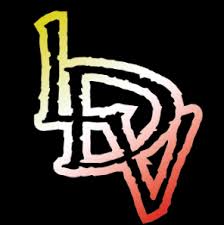 £25 Voucher from La Dolce Vita        Meat Parcel from Taste of GullionTropic Hamper – Donna KirkLarge Fruit Basket from Phillips FruitRed wine gift set 